В «Артеке» прошла регата «На парусах против ветра» к 350-летию Петра I07 сентября 2021 годаВ 2022 году в России будет отмечаться 350-летие Петра I. Важная тема нашла отражение в образовательных программах Международного детского центра. Тематическим событием, посвященным великому царю и реформатору, стала регата «На парусах против ветра». В состязаниях приняли участие артековцы морских программ, а с берега команды поддерживали желающие отряды их лагерей.Регата – одно из самых зрелищных событий 10 смены «Морская феерия Артека».  Праздник напомнил детям об истории создания российского флота и о том, кто стоял у его истоков – императоре Петре Великом. А также дал детям представление о современных морских программах для молодежи на примере артековских профильных отрядов и секций.«Романтика «Артека» - одна из наших традиций и ценностей, а море не только часть нашего образовательного пространства, но и источник вдохновения. В этом году наши традиционные выходы в море обрели еще и историческую составляющую: в рамках десятой смены артековцы погружаются в события, связанные с празднованием 350-летия со дня рождения российского императора Петра Первого. Участие в захватывающих морских приключениях не только дает помогает детям овладеть интересными и полезными навыками и проявить характер, но и дает им новые знания, способствует развитию патриотизма, интереса к прошлому, настоящему и будущему своей страны, поддерживает в школьниках стремление к высоким идеалам», – отмечает директор МДЦ «Артек» Константин Федоренко.Событие открылось морским шествием артековского флота. Строем перед отрядами, разместившимися на пляжах своих лагерей, прошли ботик Петра I, шхуна «Святая Татьяна», крейсерская яхта «Круиз», 16 яхт «Оптимист» и 6 ялов.Артековцы приветствовали суда флагами России, «Артека» и своих лагерей. А морские отряды на волнорезах просемафорили сверстникам фразу «На парусах против ветра». Этот девиз напомнил юным мореманам, как важно ставить перед собой великие цели и идти к ним вопреки любым трудностям. Ради собственного успешного будущего и будущего своей страны.

«Я рада, что хоть и с ограничениями по безопасности, но мы все сегодня собрались. Петр I у всех ассоциируется с морем, с величием. Его вклад в развитие России, в становление морского дела огромен! Для меня участие в событии символично, ведь я с морем познакомилась в «Артеке», научилась семафорить, такелажить. Теперь это частичка моей души! С радостью буду вспоминать время в моротряде, это ответственно, но это и большая гордость, и честь!» – поделилась Полина Будон из Ростова-на-Дону.Затем в море прошла показательная гонка судов по классам. Яхты, ялы и каяки взяли старт, преодолели дистанцию между буйками и финишировали в порту «Артека». Зрители увидели выучку и мастерство юных спортсменов, а самим участникам гонка подарила заряд эмоций.«С отличным настроением поучаствовали, всё получилось! Мы шесть лет занимаемся парусным спортом, часто участвуем в соревнованиях – и везде вместе. Любим море за эмоции и получаем от этого кайф!» – поделились Максим Литвин и Лера Беспалова из Нижнего Новгорода.Министерство просвещения РФ и руководство «Артека» уделяют большое внимание развитию морских программ, в том числе в партнёрстве с Черноморским флотом РФ, «Росморпортом» и «Молодежной морской лигой». С каждым годом это направление будет развиваться, чтобы каждый ребёнок в «Артеке» получил возможность наполнить паруса ветром и выйти в море, почувствовать себя продолжателем славных морских традиций, заложенных Петром I.СправочноДесятая смена «Морская феерия в «Артеке» проходит в МДЦ «Артек» с 23 августа по 13 сентября.  Участниками смены стали 2516 детей из 85 регионов РФ. Темы патриотизма, дипломатии, а также морская тематика – главные в 10-й смене. В задачах смены – развивать у школьников гражданско-патриотический и лидерский потенциала в исторических, духовных и культурных традициях России, а также их возможности и интересы в творчестве. В рамках 10-й смены дан старт мероприятиям, посвященным 350-летию со дня рождения основателя российского флота, реформатора Петра Великого, родившегося 9 июня 1672 года. 2022 год по указу Президента Российской Федерации объявлен юбилейным годом первого российского императора.С 2017 года путевки в Международный детский центр «Артек» распространяются в качестве поощрения за достижения активных детей посредством АИС «Путевка» на основе электронного портфолио. За 2017–2021 гг. в системе зарегистрировано почти 480 тысяч детей со всей России. В 2021 году МДЦ «Артек» готов принять 32 000 детей в рамках 15 смен. В «Артеке» созданы все условия эпидемиологической безопасности.Контакты для СМИКонтакты для СМИОфициальные ресурсы МДЦ «Артек»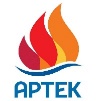 В Москве: +7 926 286 6889 y.kuplinov@agt-agency.ru В Крыму: +7 978 734 0444 press@artek.orgОФИЦИАЛЬНЫЙ САЙТ АРТЕКАФОТОБАНК АРТЕКАYOUTUBEINSTAGRAMVKFACEBOOK